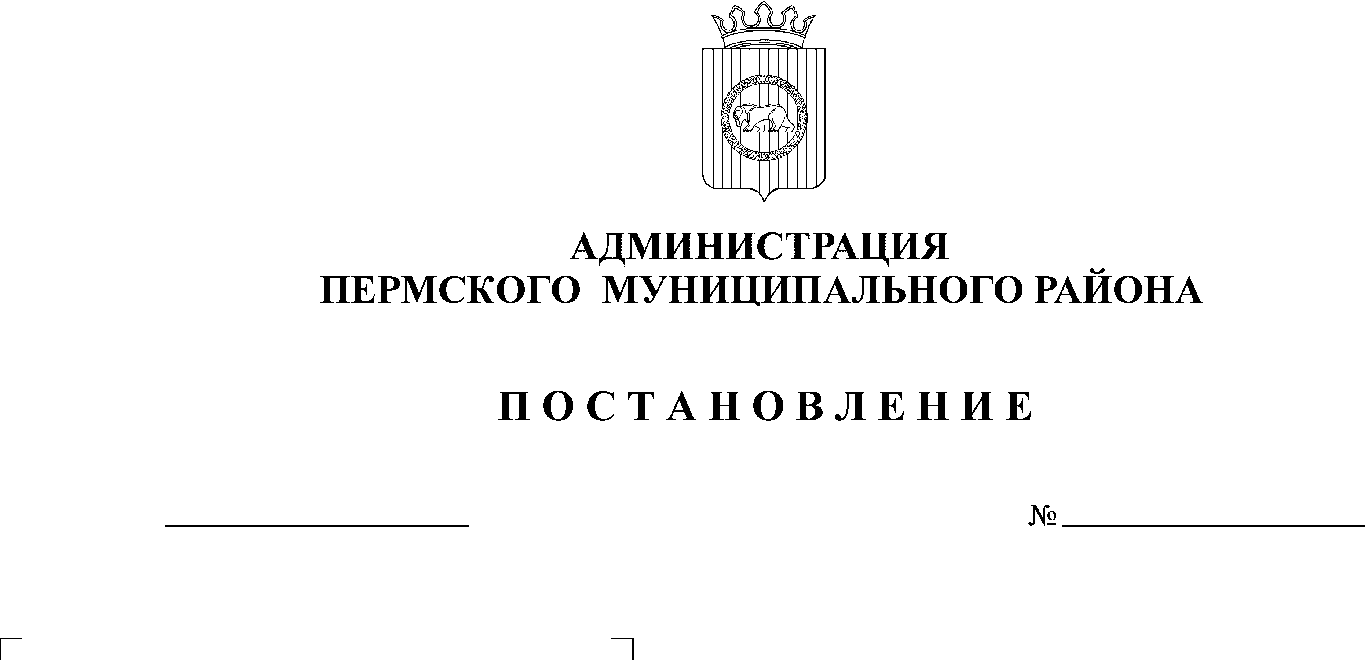 В соответствии с п. 6 ч. 2 ст. 47 Устава муниципального образования «Пермский муниципальный район», муниципальной программой «Совершенствование муниципального управления Пермского муниципального района на 2016–2020 годы», утверждённой постановлением администрации Пермского муниципального района от 29.10.2015 № 1382,администрация Пермского муниципального района ПОСТАНОВЛЯЕТ:Внести в постановление администрации Пермского муниципального района от 03.10.2018 № 503 «Об утверждении порядка определения объема и предоставления субсидии из бюджета Пермского муниципального района некоммерческим организациям, не являющимся государственными (муниципальными) учреждениями, образующим развитие институтов гражданского общества, в том числе общественного самоуправления на местном уровне» (в редакции от 25.07.2019 № 439, 08.08.2019 № 488) следующие изменения:  в приложении 3 к Положению о конкурсе лучшая некоммерческая организация Пермского района:позицию:«заместитель главы администрации Пермского муниципального района, руководитель аппарата администрации Пермского муниципального района – В.К. Залазаев»изложить в следующей редакции:«заместитель главы администрации Пермского муниципального района, руководитель аппарата администрации Пермского муниципального района – С.В. Ермаков»;позицию:«начальник отдела внутренней политики аппарата администрации Пермского муниципального района – М.Г. Тарасов»изложить в следующей редакции:«начальник отдела внутренней политики аппарата администрации Пермского муниципального района – А.В. Цветов».2. Опубликовать настоящее постановление в информационном бюллетене муниципального образования «Пермский муниципальный район» и разместить на официальном сайте Пермского муниципального района www.permraion.ru.3. Настоящее постановление вступает в силу со дня его подписания. Глава муниципального района                                                                А.П. Кузнецов